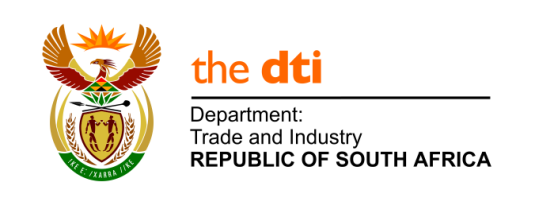 THE NATIONAL ASSEMBLY  QUESTION FOR WRITTEN REPLY3621.	Mrs E N Ntlangwini (EFF) to ask the Minister of Trade and Industry:Whether (a) his department and/or (b) any entity reporting to him own land; if so, in each case, (i) where is each plot of land located, (ii) what is the size of each specified plot and (iii) what is each plot currently being used for?NW4050EResponse from the DepartmentThe department does not own any land.Response from the EntitiesEntitybb(i)b(ii)b(iii)Companies and Intellectual Property Commission (CIPC)The CIPC does not own land Not applicableNot applicableNot applicableCompanies Tribunal (CT)The CT does not own land Not applicableNot applicableNot applicableExport Credit Insurance Corporation (ECIC)The ECIC does not own land Not applicableNot applicableNot applicableNational Consumer Commission (NCC)The NCC does not own land Not applicableNot applicableNot applicableNational Consumer Tribunal (NCT)The NCT does not own land Not applicableNot applicableNot applicableNational Credit Regulator (NCR)The NCR does not own land Not applicableNot applicableNot applicableNational Empowerment Fund (NEF)The NEF does not own landNot applicableNot applicableNot applicableNational Gambling Board (NGB)The NGB does not own land Not applicableNot applicableNot applicableNational Lotteries Commission (NLC)The NLC does not own land Not applicableNot applicableNot applicableNational Metrology Institute of South Africa  (NMISA)The NMISA does not own land Not applicableNot applicableNot applicableNational Regulator For Compulsory Specifications (NRCS)The NRCS does own landERF 2901 Mount Road, in the area of the Nelson Mandela Bay Metropolitan Municipality, Division of Port Elizabeth, Province of the Eastern Cape1,6486 hectaresThe office building located on this land has been consumed by fire in 2016/17, but the NRCS is in a process to refurbish the building and use it as NRCS Regional Office in Port Elizabeth.South African Bureau of Standards (SABS)The SABS does own land1 Lategaan Street, Groenkloof, Pretoria, Gauteng1 Apollo Road Olifantfontein 1665, Pretoria, Gauteng20 Liesbeek Road, Rosebank, Western Cape15 Garth Road Durban, Mayville, Kwazulu-Natal1 Teichman Drive, Sunnyridge  East London, Eastern CapeFarm 964, Cove Road, East London, Eastern Cape8 Bunsen Road, Secunda, Mpumalanga22 Henrywicht Drive, Saldanha, Western Cape220 907 sqm113 927 sqm4 121 sqm24 272 sqm82 672 sqm961 670 sqm1000 sqm647 sqmHead officeElectrical testing facility  Regional office (Testing and Certification)Regional Office (Certification)Vehicle  testing facilityLeasedCoal testing facilityVacantSouth African National Accreditation System (SANAS)The SANAS does not own land Not applicableNot applicableNot applicable